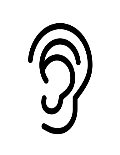 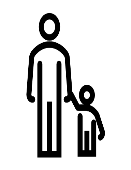 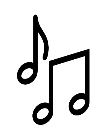 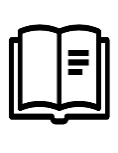 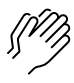 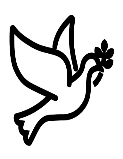 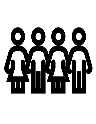 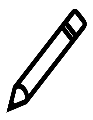 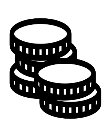 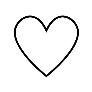 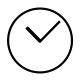 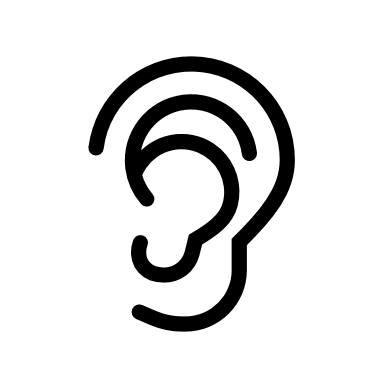 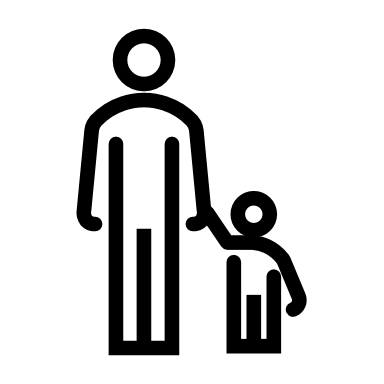 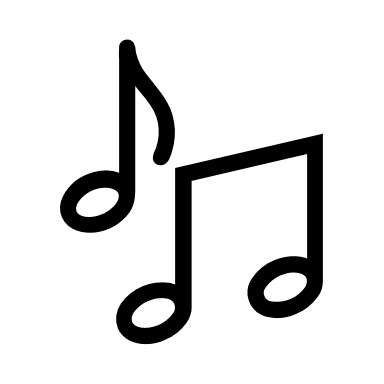 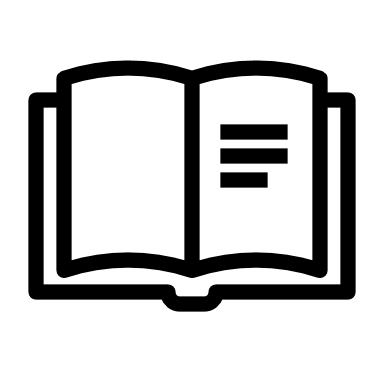 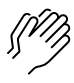 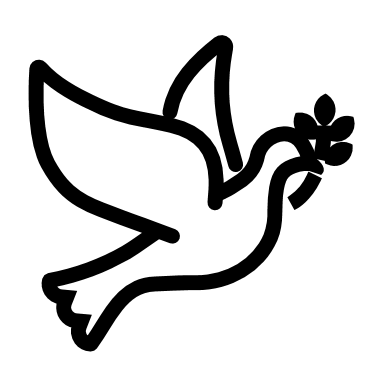 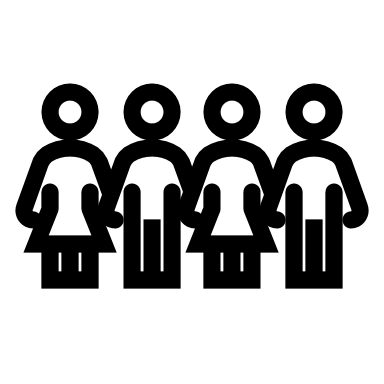 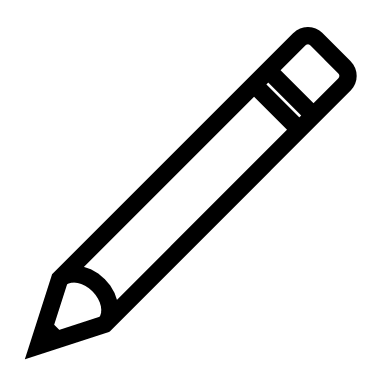 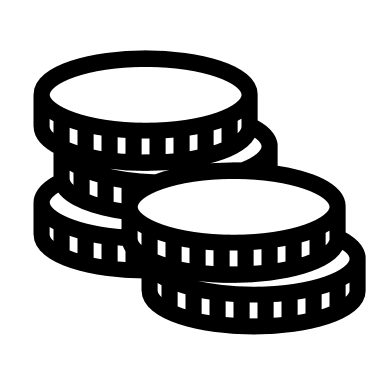 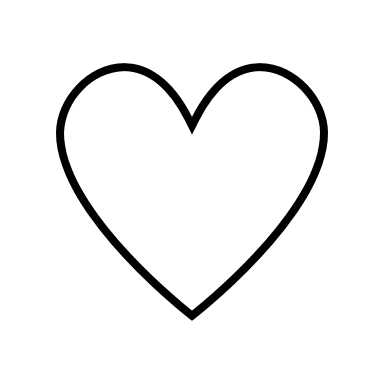 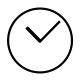 (Kids – use your worship packet and the tools listed at the end of the bulletin to do all these things.)Southminster Presbyterian Church 3rd Sunday after Epiphany or the 46th Sunday of CovidJanuary 24, 20219:30 a.m. Find the link for the service on one of these sites:1) our Facebook page: https://www.facebook.com/SouthminsterGlenEllyn/
2) our web site: https://www.southminsterpc.org/worship-videos
3) our YouTube channel:
https://www.youtube.com/channel/UCPgWICngOvkmR1OXgCG_wiA/videosIf the video feed is interrupted during the service, we will continue to record and then post the full video on Facebook and our web site as soon as possible.   1	Gathering Music: Light Dawns on a Weary World, Make Me a Channel of Your Peace, Today We All Are Called to Be Disciples, Will You Let Me Be Your Servant, Take My Life, Amazing Grace 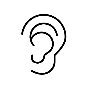 Today our slide-show features friends and members of Southminster simply living 
as people in the world. We carry the light of Christ each day as his disciples. Some slides were taken pre-Covid.  2	Welcome, Announcements, and Moment for Mission 3 	Lighting the Candles       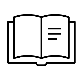 Come, Holy Spirit. May the fruit of the Spirit live in us: love, joy, peace, patience, kindness, generosity, faithfulness, gentleness, and self-discipline. 
Come, Holy Spirit, come. 4	Improvisational Prelude 5	Call to Worship  	   		Leader:	Welcome in the time of worship.	People:	Holy Spirit, we welcome you in this time of worship.	Leader:	Please, shape us and mold us as we answer your call upon our lives. 	People:	Transform us each day as we live out our calling.	All:	Let us worship God. 6	Hymn 726:   	Will You Come and Follow Me  (verse 1)   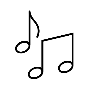 “Will you come and follow me if I but call your name?Will you go where you don’t know and never be the same?Will you let my love be shown; will you let my name be known;Will you let my life be grown in you and you in me?” 7	Prayer of Confession: 		You whisper to us each day asking us to follow you. You offer us your word found in scripture, asking us to be light of the world. We have been inattentive to your presence and have at times missed an opportunity to serve you. We are sorry and ask for your help so that we may be more faithful each day. We ask this in the name of Jesus Christ. who is both savior and Lord. Amen.        		(Time of silence for personal prayer and confession)    	 8	Declaration of the Grace of God/Assurance of Pardon    	(Psalm 103)	Leader:	The Lord is merciful and gracious; slow to anger, 
 		and abounding in steadfast love,	People:	For as the heaven is high above the earth, 
 		so great is God’s mercy and love.	Leader:	As far as the east is from the west,	People:	So far hath he removed our wrongdoings from us.	Leader:	In the name of Jesus Christ, we are forgiven!	All:	Alleluia! Amen! 9	Response 582:  	Glory to God, Whose Goodness Shines on Me Glory to God, whose goodness shines on me,And to the Son, whose grace has pardoned me,And to the Spirit, whose love has set me free.As it was in the beginning, is now and ever shall be. Amen.World without end, without end. Amen.World without end, without end. Amen.World without end, without end. Amen.As it was in the beginning, is now and ever shall be. Amen.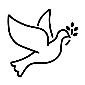 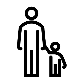 10	The Passing of the Peace                                11	Word with Children 		Melissa Hammer12	Prayer for Illumination     13     Scripture Lessons: Luke 5:1-3 	                                Luke 5:4-1114    Sermon:	“One Day at Work”   	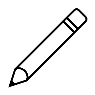 Children, as you listen to the sermon, you may want to choose an activity 
from the children’s packet that will help you think about what you hear in the sermon.15	Saying What We Believe/Affirmation of Faith  (unison)	 			from A Brief Statement of Faith (11.72-76)In gratitude to God, empowered by the Spirit, we strive to serve Christ in our daily tasks and to live holy and joyful lives, even as we watch for God’s new heaven and new earth, praying, “Come, Lord Jesus!” 16	Hymn 721: 	Lord, You Have Come to the Lakeshore  (verse 1)        Lord, you have come to the lakeshoreLooking neither for wealthy nor wise ones;You only asked me to follow humbly.O Lord, with your eyes you have searched me,And while smiling have spoken my name;Now my boat’s left on the shoreline behind me.By your side I will seek other seas.17	Prayers of the People and the Lord’s Prayer    		Leader:	Lord, in your mercy, 		People:	hear our prayers.   The Lord’s Prayer:Our Father who art in heaven, hallowed be thy name. Thy kingdom come, 
thy will be done, on earth as it is in heaven. Give us this day our daily bread; 
and forgive us our debts, as we forgive our debtors; and lead us not into
temptation, but deliver us from evil. For thine is the kingdom and the power 
and the glory, forever. Amen.Children, draw or write something you would like to say to God in prayer this morning. 
If you want to share it with the church, you may also leave a message 
on the church phone line.Offering of Ourselves and Our Gifts18	Offertory:  	What a Friend We Have in Jesus 	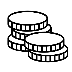 19	*Doxology 		Hymnal  #606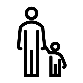 Praise God, from whom all blessings flow;Praise Him all creatures here below;Praise Him above, ye heavenly host;Praise Father, Son, and Holy Ghost. Amen.20	Prayer of Thanksgiving and Dedication  21	Hymn 720: 	Jesus Calls Us  (verse 1)Jesus calls us o’er the tumultOf our life’s wild, restless sea;Day by day his sweet voice soundethSaying, “Christian, follow me.”22	Charge and Benediction   	Leader:	Now go and serve the Lord,	All:	For we are blessed to be a blessing! Alleluia! Amen!23	PostludeParticipants and Technical CrewRev. Wendy BodenLiturgists: Christine Olfelt, Blair Nelson Musicians: Tom Anderson, Jessica ParksTech support: David Kozich, Chris Kozich, Blair Nelson, Christine Olfelt  The flowers today are from Sarah Allen celebrating Craig’s 75th birthday.Hey friends, please send Craig Allen a birthday card! He tells Pastor Wendy that she is his mom.Good Morning to our Children:To complete all the activities in this worship folder you will need:ears to heara mouth to sing  hands to foldeyes to read a brain to think  a worship kit including:something to color with – crayons, markers or colored pencilssomething to write with, like a pen or pencilsomething to write on, like a table or a clipboardscissors and tape  If you would like a worship kit for your child, please contact Christine@southminsterpc.org and one will come to you!A Guide to Our Worship SymbolsQuotations for our Worship Symbols Guide are taken from Our Order of Worship by Teresa Lockhart Stricklen, Associate for Worship, Presbyterian Church (USA), found at https://www.pcusa.org/site_media/media/uploads/theologyandworship/pdfs/order_of_worship_brochure_dec_2008.pdf. Edited.We listenWe pass the peaceWe read alongWe give our offering of time, talent and treasureWe standWe sing if we are at homeWe prayWe respondWe participate
 in the Word 
with Children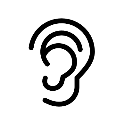 We listen: “Basically, the sermon is God’s dynamic, eternal Word spoken to us in such a way that we might hear what God has to say to us and be encouraged to follow the Lord 
in faith.  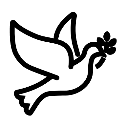 We pass the peace: “…We greet one another with the peace of Christ as common forgiven sinners. As we are forgiven, so we forgive. This is also a good time to reconcile with those family members who drove us crazy trying to get to church on time, church members with whom we have tensions, or people we're not so happy to see.”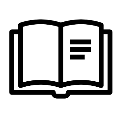 We read along: “God’s Word comes to us in many ways—through scripture, special music, sermons. Listen for God's eternal Word addressing you with good news about the Lord’s love for you and all people.”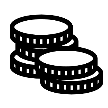 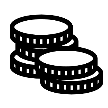 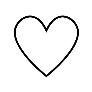 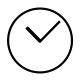 We give our offering of time, talent, and treasure: “This is the time when we give ourselves, all that we are, and all that we have, to God’s service. As a symbol of what is of value to us, we make an offering… to promote the gospel.”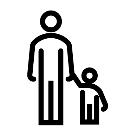 We stand: “We stand as a way of saying, “This is where I stand,” and as a way of standing in continuity with the people of God of ages past…”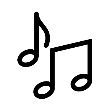 We sing: “…We sing praise with hearts and minds (even if that's a little out of tune), just enjoying God for who God is. As we open up the pathways of breath to sing praise, we make space for the Spirit breath to fill us.” Even if we simply listen and read the words, we are praising God.We pray: The first thing we do is pray—for our world, the church, other people, and ourselves. The prayer is our prayer as a church. One person may pray for us, but we are all praying together as one in our hearts, continuing Christ’s ministry of prayer for the world.”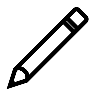 We respond: Responding by writing or drawing helps us remember what we are hearing and is a chance to express our beliefs.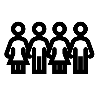 We participate in the Word with Children: It is called the Word WITH Children because the whole church is invited to listen with the fresh, faith-filled ears of children to the proclaimed message.